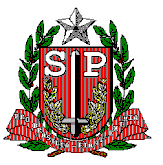 DECLARAÇÃO			A Direção da E.E. ___________________________ declara para os fins de Adicional de Insalubridade, que não possui serviço de limpeza terceirizada nesta Unidade Escolar.						São Paulo, ___ de _____________ de _____.	___________________Diretor de Escola